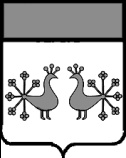 Ивановская областьВерхнеландеховский муниципальный районА Д М И Н И С Т Р А Ц И ЯВЕРХНЕЛАНДЕХОВСКОГО МУНИЦИПАЛЬНОГО РАЙОНАП О С Т А Н О В Л Е Н И Еот 20. 12. 2019  №   502  -  ппос.Верхний ЛандехО  внесении изменений в постановление администрацииВерхнеландеховского муниципального района от 22.12.2015 № 249-п «О муниципальной программе «Развитие культуры и туризма в Верхнеландеховском муниципальном районе»В связи с изменением объема финансирования:внести в постановление администрации Верхнеландеховского муниципального района  от  22.12.2015 № 249-п  «О муниципальной программе «Развитие культуры и туризма в Верхнеландеховском муниципальном районе» следующие изменения:в приложении к постановлению:1. В графе второй строки «Объемы ресурсного обеспечения Программы» раздела 1 «Паспорт муниципальной программы»:цифры «3 260 860,00» заменить цифрами «3 270 860,00»,цифры «2019-913 790,00» заменить цифрами «2019-923 790,00».	2. В разделе 4 «Ресурсное обеспечение Программы» таблицу изложить в новой редакции:3. В приложении 1 к муниципальной программе «Развитие культуры и туризма в Верхнеландеховском муниципальном районе» - «Подпрограмма «Культура»:3.1. В графе второй строки «Объемы ресурсного обеспечения подпрограммы» раздела 1 «Паспорт подпрограммы»:цифры «3 260 860,00» заменить цифрами «3 270 860,00»,цифры «2019-913 790,00» заменить цифрами «2019-923 790,00».3.2. В таблице раздела 4 «Мероприятия Подпрограммы»  строки 1.1  и «Всего по подпрограмме:»  изложить в новой редакции:Глава Верхнеландеховскогомуниципального района:                                                          Н.Н.СмирноваНаименование Объемы бюджетных ассигнований по годам, в руб.Объемы бюджетных ассигнований по годам, в руб.Объемы бюджетных ассигнований по годам, в руб.Объемы бюджетных ассигнований по годам, в руб.Объемы бюджетных ассигнований по годам, в руб.Объемы бюджетных ассигнований по годам, в руб.Наименование 201620172018201920202021Всего:86900,00687708,00855272,00923790,00362095,00354095,00в том числе по подпрограммамПодпрограмма 1 «Культура»86900,00687708,00855272,00923790,00362095,00354095,00Основное мероприятие: «Создание условий для обеспечения поселений услугами по организации досуга и услугами организаций культуры»86900,0075000,0076291,0094893,0058000,0050000,00Основное мероприятие «Организация библиотечного обслуживания населения, комплектование и обеспечение сохранности библиотечных фондов библиотек сельских поселений»0,00607708,00773981,00823897,00299095,00299095,00Основное мероприятие «Культурное наследие»0,002500,002500,002500,002500,002500,00Основное мероприятие «Создание условий для массового отдыха населения на территории сельских поселений»0,002500,002500,002500,002500,002500,00Подпрограмма 1 «Туризм»0,000,000,000,000,000,00Основное мероприятие «Организация мероприятий туристической направленности»0,000,000,000,000,000,00№ п/пНаименова-ние мероприятийИсполнительИсполнительОбъемы финансирования  (в руб.)Объемы финансирования  (в руб.)Объемы финансирования  (в руб.)Объемы финансирования  (в руб.)Объемы финансирования  (в руб.)Объемы финансирования  (в руб.)Объемы финансирования  (в руб.)№ п/пНаименова-ние мероприятийИсполнительИсполнитель2016201720182019202020202021Основное мероприятие « Создание условий для обеспечения поселений услугами по организации досуга и услугами организаций культуры»Основное мероприятие « Создание условий для обеспечения поселений услугами по организации досуга и услугами организаций культуры»Основное мероприятие « Создание условий для обеспечения поселений услугами по организации досуга и услугами организаций культуры»Основное мероприятие « Создание условий для обеспечения поселений услугами по организации досуга и услугами организаций культуры»Основное мероприятие « Создание условий для обеспечения поселений услугами по организации досуга и услугами организаций культуры»Основное мероприятие « Создание условий для обеспечения поселений услугами по организации досуга и услугами организаций культуры»Основное мероприятие « Создание условий для обеспечения поселений услугами по организации досуга и услугами организаций культуры»Основное мероприятие « Создание условий для обеспечения поселений услугами по организации досуга и услугами организаций культуры»Основное мероприятие « Создание условий для обеспечения поселений услугами по организации досуга и услугами организаций культуры»Основное мероприятие « Создание условий для обеспечения поселений услугами по организации досуга и услугами организаций культуры»Основное мероприятие « Создание условий для обеспечения поселений услугами по организации досуга и услугами организаций культуры»1.1Организация и проведение мероприятий районного уровня в области культуры (согласно календарного плана на очередной финансовый год):-фестивали, смотры, конкурсы;-праздник «Черничное гулянье»;-районные мероприятия, посвященные государственным праздникам;-массовые мероприятияОрганизация и проведение мероприятий районного уровня в области культуры (согласно календарного плана на очередной финансовый год):-фестивали, смотры, конкурсы;-праздник «Черничное гулянье»;-районные мероприятия, посвященные государственным праздникам;-массовые мероприятияОтдел культуры, молодежной политики и спорта, муниципальные учреждения культуры71600,00644000,0062000,0092500,0092500,0058000,0050000,00Всего по подпрограмме:Всего по подпрограмме:86900,00687708,00855272,00923790,00923790,00362095,00354095,00